BYC系列实验室冷藏箱技术参数---适用型号：BYC-100结构设计：1、箱体整体采用优质冷轧钢板，表面经环保陶化、喷涂工艺处理。温度控制：1、采用微电脑控制系统，温度数字显示，确保精确稳定运行；2、精准的电子数显温度控制器，薄膜面板设计，精度达到0.1℃；*3、标配USB存储模块，可以滚动存储8000条温度数据；*4、优秀的制冷布局，箱内温度稳定在2℃~8℃范围内；5、不受环境温度影响的可靠温度控制，提供试剂、药品、样本所需的存储环境。制冷系统：*1、国际知名品牌压缩机，无氟环保高效制冷剂，制冷速度快，制冷效率高，耗电量低；*2、风冷翅片式蒸发器配合独特的循环风冷系统设计，确保冷藏箱内部温度恒定；3、高密度保温发泡层采用环保环戊烷发泡剂，保温效果好。安全保障：*1、具备箱内高低温报警、传感器故障报警、断电报警（支持8小时）、开关门异常报警功能；*2、具备声音蜂鸣和灯光闪烁双重报警方式；*3、传感器故障安全运行模式（显示传感器和控制传感器互为备份）；*4、密码保护功能，防止随意调整运行参数；*5、断电保护：冷藏箱延时启动功能，避免电网恢复供电时多台设备同时导致断路器保护。人性化设计：1、静音设计，适合安静环境；2、安全门锁设计，确保存放物品安全；3、大屏幕数字显示便于观察；*4、双层中空电加热钢化玻璃门，设备运行时无凝露；5、内置LED节能照明灯，开关门自动点亮或熄灭，方便观察箱内物品，并设有独立照明开关按键。技术参数博科冷链型号BYC-100博科冷链图片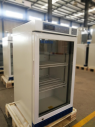 技术参数类型（搁架/抽屉）/材质搁架/钢丝浸塑技术参数层数3技术参数制冷方式（风冷/直冷）风冷技术参数除霜方式（自动/手动）无霜技术参数制冷剂/gR600a/27g技术参数噪音级别（db)33dB(A)温度环温（℃）10~32℃温度温度范围（℃）5±3℃控制蒸发器类型翅片式控制蒸发器材料铜管铝翅片控制冷凝器类型丝管式控制冷凝器材料邦迪管控制传感器类型NTC控制温控器电子温控控制显示方式（LCD/LED)数码显示电质参数电压/频率（V/Hz)220/50电质参数功率（W)95电质参数电流（A)0.7材质内部材料喷涂钢板材质外部材料喷涂钢板材质隔热层聚氨酯环戊烷发泡尺寸有效容积（L)100尺寸净重/毛重（kg)49/61尺寸外部尺寸（宽*深*高)(mm)495×548×934尺寸内部尺寸（宽*深*高)(mm)415×405×706尺寸包装尺寸（宽*深*高）（mm)560×668×1109报警高低温报警标配报警断电报警标配报警温控器故障报警标配报警电池开关报警/报警门开关报警标配报警断电报警时长（h）8附件脚轮/附件调平脚标配附件外门/类型1/电加热玻璃门附件外门锁扣1附件测试孔(几个/位置，及内径）/附件灯（LED/荧光灯)LED附件USB 接口（有或者无（可选配吗？）有附件远程报警（有或者无（可选配吗？）/附件温度记录仪（有或者无（可选配吗？）可选配附件RS232/485接口（有或者无（可选配吗？）/其他认证/BIOBASE型号BYC-50BYC-100技术参数搁架材质钢丝浸塑钢丝浸塑技术参数层数23技术参数制冷方式风冷风冷技术参数除霜方式无霜无霜技术参数制冷剂R600aR600a技术参数噪音级别33dB(A)33dB(A)温度环温10~32℃10~32℃温度温度范围5±3℃5±3℃制冷配件蒸发器类型翅片式翅片式制冷配件冷凝器类型丝管式丝管式温控系统传感器类型NTCNTC温控系统温控器电子温控电子温控温控系统显示方式数码显示数码显示电质参数电压/频率（V/Hz)220/50220/50电质参数功率（W)8595电质参数电流（A)0.70.7材质内部材料喷涂钢板喷涂钢板材质外部材料喷涂钢板喷涂钢板材质隔热层聚氨酯环戊烷发泡聚氨酯环戊烷发泡尺寸有效容积（L)50100尺寸外部尺寸（宽×深×高)(mm)495×548×683495×548×934尺寸内部尺寸（宽×深×高)(mm)415×405×455415×405×706报警高低温报警标配标配报警断电报警标配标配报警温控器故障报警标配标配报警门开关报警标配标配报警断电报警时长（h）88附件调平脚标配标配附件外门类型电加热玻璃门+门锁电加热玻璃门+门锁附件灯LEDLED附件USB 接口标配标配